NAVODILA ZA DELO PRI POUKU ANGLEŠČINE V 3. RAZREDU (1. 4. 2020)Dragi tretješolec, ponedeljkove mavrice so krasne! Objavila jih bom tudi na šolski spletni stran, a čez nekaj dni, da se še naberejo. Pozdraviva se najprej H-E-L-L-O, this is how we say hello ... Dodala sem ti tudi posnetek (hello song), da me lahko poslušaš.Poslušaj (intro questions) in ustno odgovori na vprašanja:-	What month is now?-	What day is today?-	What season is now?-	How's the weather today?-	When's your birhtday?Danes boš nadaljeval delo z zgodbo, ki smo jo sicer že poslušali, a ni nič narobe, če ji prisluhneš znova. Najdeš jo tudi med gradivi v spletni učilnici, dodan je tudi posnetek. Najprej prisluhni zvočnemu posnetku ter beri zgodbo. Nato poskusi zgodbo sam prebrati. Saj enkrat smo jo že in ti je dobro šlo.Sledi nova zgodba, ki je ravno tako med gradivi v spletni učilnici, tudi posnetek. Najprej si oglej slike in premisli, kaj boš poslušal in bral, nato zgodbi prisluhni, poslušaj vsaj dvakrat, nato pa jo tudi preberi dvakrat. Kar počasi, če se ti zatika, ni nič hudega, večkrat kot boš poslušal in prebral, bolj tekoče ti bo šlo.V zvezek napiši naslov LET'S PLAY HIDE AND SEEK in ilustriraj zgodbo.Na dnu strani 27 najdeš besedo LORRY. Poišči risbo v zgodbi. Si našel? :)Lep pozdravučiteljica VesnaP. S. Če boš imel težave, mi piši na vesna.njenjic@os-velikapolana.si 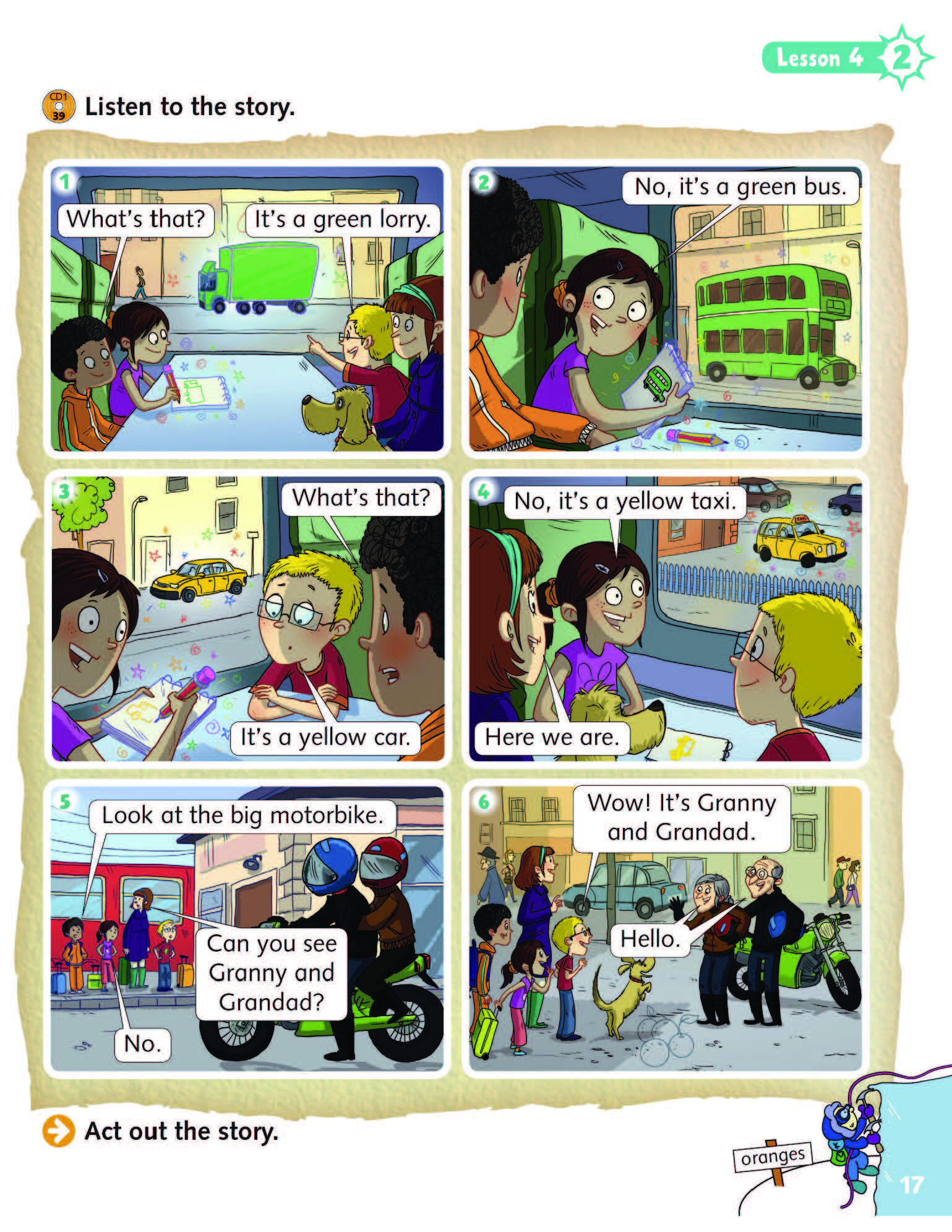 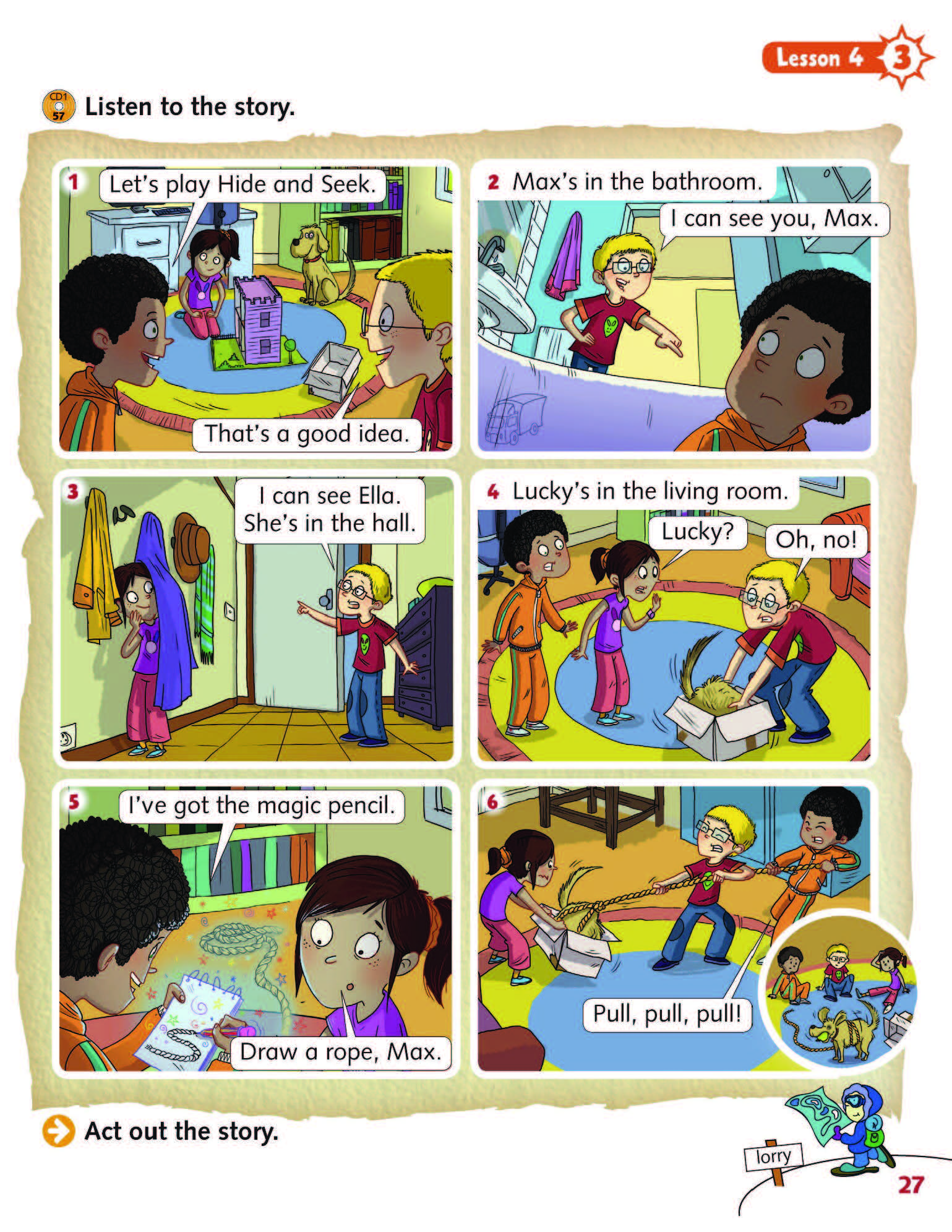 